The Clinical Assessment, Diagnosis & Management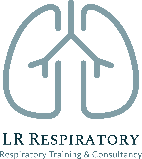 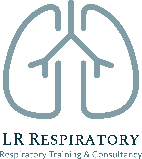 of Adult AsthmaThis e-learning module is suitable for healthcare professionals who are looking to enhance their knowledge and skills in asthma utilising the most up to date evidence-based guidance. Delivered through a combination of interactive e-learning hosted in Google Classroom, videos, case studies and live webinar sessions hosted via Google Meet. Learning outcomesTo be able to:Apply the latest asthma guidanceUnderstand the diagnostic criteria to reach a robust diagnosis Identify the goals of asthma treatment and the challenges Understand the treatment options and tailor them to the patient Recognise patients with suboptimal asthma control at risk of exacerbation and hospital admission and how to address this, knowing when to referProvide a good quality review with supported self-management Module content: (total of 6 hours learning)Unit 1: DiagnosisPart 1 E-learning (1 hour) 2 weeks to complete from start date to unit 1 live webinarSetting the scene: asthma in the UKStructure and function of a normal respiratory systemAsthma on the inside: the pathophysiological changes that occur in asthmaAsthma on the outside: clinical signs and symptomsThe importance of history taking and the relevance of objective testsAssessing the probability of asthmaMaking a diagnosis in line with current guidancePart 2 Live webinar (1 hour) Case study based discussion to consolidate learningQ&AUnit 2: Asthma management: treatmentPart 1 E-learning (1 hr) 2 weeks to complete from the end of unit 1 to the unit 2 live webinarThe aim of asthma managementThe pharmacology of asthma: Inhaled CorticosteroidsInhaled BronchodilatorsLeukotriene Receptor AntagonistsCurrent guidance on the management of asthmaStepping up and stepping down treatmentAssessment and management of acute asthmaPart 2 Live webinar (1 hour)Case study based discussion to consolidate learningQ&AUnit 3: Providing an effective asthma review: managing asthma challengesPart 1 E-learning (1hr) 2 weeks to complete from the end of unit 2 to the unit 3 live webinarInhaler technique and tailoring the device to the patientOvercoming non adherenceRecognising and addressing short acting beta₂ agonist (SABA) overuseIdentifying co morbidities that can negatively impact asthmaReducing hospital admissions: providing supported self-managementPart 2 Live webinarCase study based discussion to consolidate learningQ&APart 3 Post module self-assessmentQuizThe 6 hours of e-learning is spread out over 6 weeks. You will receive a certificate for 6hours CPD.You will be provided with access to the e-learning content in Google Classroom prior to the live seminars.It is essential to attend all 3 live webinars. The dates are as follows:Unit 1 webinar (diagnosis): 5th October 11am-12Case studies and Q&A for 1 hourUnit 2 webinar (management): 19th October 11am-12Case studies and Q&A for 1 hourUnit 3 webinar (effective annual review): 2nd November 11am-12Case studies and Q&A for 1 hour